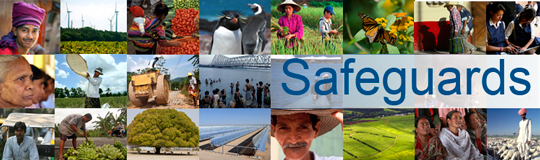 Review and Update of the World Bank’s Environmental and Social Safeguard Policies Consultation Meeting with Government RepresentativesColombo, Sri Lanka, April 2, 2013 Feedback SummaryThe consultation meeting with government representatives was held on April 2, 2013 in Colombo, Sri Lanka. After a presentation by the World Bank Safeguards Review Team on the background, intended scope and process for the review, the floor was open for participants’ comments and recommendations.ISSUES & CHALLENGES IN THE APPLICATION OF THE SAFEGUARD POLICIESThere are conflicting local and World Bank (WB) requirements on Environmental Impact Assessments (EIAs). For example, the CEA does not require an EIA for dam rehabilitation but the WB requires it.WB safeguards policies delay project implementation. This is because the policies do not take into consideration local regulations. For example, the WB policies do not consent to procedures on emergency land acquisition, and as a result it takes three years to acquire land, causing considerable delays to projects. Under the cultural safeguard policy we can’t touch some structures that are protected by archaeology laws. When rehabilitating old dams we had to preserve spillway gates as cultural artifacts to be shown to school children.Additionally, the general perception is that delays occur as a result of safeguards that require a whole lot of documentation. There is a need to strike a balance between safeguards and getting the job done on the ground.Safeguard policies don’t take local context into account when prescribing recommendations. For example, sound testing and ambulances be stationed at sites, even for very small projects. External environmental consultants firms are needed to do assessments but they set impractical and unnecessary standards. Different specialists in different areas provide different guidance on the same case at different times. The Metro Colombo project offers an example of this.The requirement to produce thousands of pages of documentation even for a small project and even for projects and ministries that are operating smoothly produces mainly a tedious and time consuming job. The result is that implementers seek to bypass the WB for assistance. Linked/overlapping projects suffer as well. For example, government projects that have already started, under national regulations get delayed when the WB funds a linked project, because it takes time to get WB approvals.ASPECTS OF THE ENVIRONMENTAL & SOCIAL SAFEGUARDS POLICIES THE BANK CAN IMPROVEDesignate clear responsibilities for better implementation and applicability of the policies. Ensure more clarity between principles, policy and procedures. Allow greater flexibility in application of safeguard policies on an individual/case by case basis.Focus on implementation beyond project preparation. There is a need for new guidelines focusing on implementation aspects and difficulties, as it is not possible to foresee all outcomes before a Project is implemented. Set clear standards to avoid conflicting directions on the same matter.Define projects clearly and demarcate where the WB’s role begins and ends. A lot of problems in urban development are due to the definition of the project and where the WB’s role begins and ends. Set clear cut off dates for compensation eligibility, to prevent people from doing illegal constructions to demand compensation after a project is announced. Relax the connection between the principles and procedures to allow procedural flexibility. Countries and projects should be treated on their merit. If the country has adequate regulations it should not be treated the same as countries with weak regulations. Water extraction from the ground should be given priority when the WB works with the government as there are no proper laws or national policy on ground water extraction.COUNTRY SYSTEMS & CAPACITY BUILDING WB should be more flexible in applying safeguard policies. Relax some of the policies taking into account the track record of the client.Don’t go for 100% risk adverse behavior. The WB should also take some risks and share the risk with the government instead of trying to pass on the entire risk burden to the government.Share the principles of safeguards so that the client can adapt this to their specific and practical context.Monitoring. Make provisions for a continuous monitoring of the environmental and social safeguards.  If countries have an adequate legal, environmental and social protection framework these countries should not be treated the same way as countries that do not have such regulatory coverage. Delegate some responsibilities to local WB office to reduce time. If a project is moving and there is good governance, delegate some things to the local WB office or the ministry/client. Take into account the legislation and constitutional policies of the country (e.g. 13th amendment). Include Provincial Councils (PCs) in consultations. The WB and other organization work with the central government and PCs are very rarely taken into the discussion. But PCs are elected bodies. So PCs should be consulted. Consider how to meet the need for a multi structural policy. For example, in Sri Lanka there are interlinked dam clusters. If a small dam fails it affects the large dams as well. In applying the policies one needs to look at entire cluster and not just large dams.RECOMMENDATIONS REGARDING THE EMERGING AREASPolicies should be framed so that spillway gate operations of dams are considered very seriously in the context of climate change. Moreover, under urban development projects roads are widened and also elevated which, due to climate changes, causes flooding in areas that were previously not susceptible to flooding. The focus is on building hospitals and there is less focus on health care management and medical waste management. Health and safety standards have to be strengthened. Flooding and landslides have happened during project implementation but the project does not have the finances to address such sudden situations, as it was not considered during project design stage.ADDITIONAL COMMENTS OR SUGGESTIONSBuild capacity of external consultants. They are not well informed about WB requirements. Build capacity to supply contractors, as there is a shortage of contractors for dam works.Educate communities about safeguard policies. Develop a data sharing policy. Different agencies have different databases but are not willing to share. Develop a document on lessons learned on implementing safeguard policies, as a guide for the future.EIAs have been used for the last two decades but they are not effective because the EIA system is not designed to safeguard the environment. (Prawn farmers, Mahaweli project and human elephant conflict are a tangible example of this). There is a need to change the local EIA laws as well as the Strategic Environmental Management laws and consider the use of Strategic Environmental Assessments.